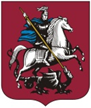 департамент образования города москвыГОСУДАРСТВЕННОЕ БЮДЖЕТНОЕ общеОБРАЗОВАТЕЛЬНОЕ УЧРЕЖДЕНИЕ ГОРОДА МОСКВЫ«Гимназия № 1540»127055 г. Москва, ул. Новослободская, д. 57Тел. (499) 978-35-84 E-mail: 1540@edu.mos.ru       http://gymc1540.mskobr.ruОКПО 02515702, ОГРН 1037739512073, ИНН/КПП 7702058364/770701001Городское методическое объединение  музыкальных руководителей«Приобщение детей к музыкальному искусству через разные виды музыкальной деятельности»Проектная деятельность
 «П.И. Чайковский – великое искусство музыки»Дата проведения 23.11.2017 г.                                                                           Время проведения – 10:00


Программа мероприятия9.30 – 10.00 – Встреча гостей, регистрация10.00 – 10.10 – Вступительное слово (старший методист Устинова Е.Н.) 10.10 – 10.40 – Музыкальное занятие «Великий композитор П.И. Чайковский»10.40 – 11.00 – Презентация проекта (старший воспитатель Нечаева О.А.)11.00 – 11.20 – Обзорная экскурсия по дошкольному отделению.11.20 – 11.45 – Обсуждение мероприятия.